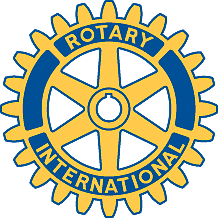 Rotary Club of Carleton Place and Mississippi Mills       Meeting of April 7th, 2009This meeting was chaired by Marion, and was the first meeting held at the Waterside Community. Members were pleased with the meal and service, and will look forward to the granting of the liquor license in the near future.Marion welcomed Mary-Lynn Greene as a guest, and presented her with a card and a gift to thank her for her services at the Carleton Heritage Inn.We will go ahead with the compost program, and members can start phoning the customers on their green sheets now. Please email Mike with the number of the sheet that you are using; it is important to make sure that they are all being covered. Make sure customers know that the price has been raised to $6 per bag. Mike will complete arrangements about bagging teams with Fraser. David will ensure the ad goes in the EMC. Many members have signed up to help, and several are contributing trucks – thanks to everyone.Marion reported that she had found more information about the silver plate, and will circulate it. Mike will attempt to open a balky PDF file that she received.Dinner orders must be phoned in on Monday evenings.George then introduced Jeff Mills, who has spoken to the club before. Jeff talked about two topics:Mississippi Mills Bicycle Month – to be held in June for the first time. This will help to promote health, fitness and the environment. There will be a website where people can report the number of kilometres they have biked, and it will calculate the carbon footprint savings they have made for the planet. (Every ounce – sorry, gram – of CO2 counts!). Jeff showed a poster with a great photograph that has been contributed to the program. Any assistance from Rotary will be welcome; the program has no budget and no funding so far.Jeff has now made four trips to Haiti, helping the very poor people there recover from the recent hurricane and flooding, and to rebuild their lives. Much of this is actual rebuilding of buildings, and he showed a sequence of photographs to illustrate the work being done. Even concrete has to be mixed by hand, and members who helped put in the Rotary Seats on the trail will remember it is hard work even in very small amounts. He appealed for financial help for this project as well, and wondered if we might be able to adopt a village.Agenda for next meetingSpeaker to be determined. Mike will report on his and Louise's visit to a Rotary club in the UK.Club ActivitiesCompost telephoning starts now.